ПОСТАНОВЛЕНИЕ      № __                                                                                            ___ _________ г.Об утверждении предельного размера стоимости гарантированного перечня услуг по погребению в муниципальном образовании «Саврушское сельское поселение» Аксубаевского муниципального района Республики Татарстан на 2024 год          В соответствии с Федеральным законом от 06.10.2003 № 131-ФЗ «Об общих принципах организации местного самоуправления в Российской Федерации», Федеральным законом от 12.01.1996 № 8-ФЗ «О погребении и похоронном деле», постановлением Кабинета Министров Республики Татарстан от 18.05.2007 № 196 «О мерах по реализации Федерального Закона «О погребении и похоронном деле в Республике Татарстан», постановлением Правительства Российской Федерации от  23.01.2024 №46 «Об утверждении коэффициента индексации выплат, пособий и компенсаций в 2024 году», Исполнительный комитет Саврушского сельского поселения Аксубаевского муниципального района Республики Татарстан постановляет: Установить в муниципальном образовании «Саврушское сельское поселение» Аксубаевского муниципального района Республики Татарстан с 1 февраля 2024 года предельный размер стоимости гарантированного перечня услуг по погребению в размере 8370,20 (Восемь тысяч триста семьдесят рубля, 20 коп) в соответствии с приложением №1 и приложением №2. Признать утратившим силу:-  постановление Исполнительного комитета Саврушского сельского поселения Аксубаевского муниципального района Республики   Татарстан   от 31.01.2023 г.  № 1 «Об утверждении стоимости услуг, предоставляемых согласно гарантированному перечню услуг по погребению в Саврушском сельском поселении Аксубаевского муниципального района Республики Татарстан» с 1 февраля 2024 года.   3. Разместить настоящее постановление на официальном сайте Аксубаевского муниципального района в информационно-телекоммуникационной сети Интернет по веб-адресу: http://aksubaevo.tatarstan.ru и опубликовать на официальном портале правовой информации Республики Татарстан» по веб-адресу: http://pravo.tatarstan.ru  4. Контроль за исполнением настоящего постановления оставляю за собой.Руководитель исполнительного комитетаСаврушского сельского поселения:                                                А.Г. КузьминПриложение  №1 к постановлению Исполнительного комитета Саврушскогосельского поселения Аксубаевского  муниципального района Республики Татарстанот «___» _____ _____ № ___Предельный размер стоимости  гарантированного перечня услуг по погребению в муниципальном образовании «Саврушское сельское поселение»Аксубаевского муниципального района Республики Татарстан на 2024 годПриложение  №2 к постановлению Исполнительного комитета Саврушскогосельского поселения Аксубаевского  муниципального района Республики Татарстан             от «___» ___ _______ № __Стоимостьгарантированного перечня услуг по погребениюв Аксубаевском   муниципальном районе РТ с 01.02.2024 годаТАТАРСТАН РЕСПУБЛИКАСЫ АКСУБАЙ МУНИЦИПАЛЬ РАЙОНЫСАВРУШ АВЫЛ ҖИРЛЕГЕ БАШКАРМА КОМИТЕТЫ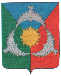  ИСПОЛНИТЕЛЬНЫЙ КОМИТЕТ САВРУШСКОГО СЕЛЬСКОГО ПОСЕЛЕНИЯ АКСУБАЕВСКОГО МУНИЦИПАЛЬНОГО РАЙОНА РЕСПУБЛИКИ ТАТАРСТАНКомсомольская ул., д 20, д.Ст.Савруши,423068 тел 8(843)444-82-37 ОКПО 94318702, ОГРН 1061665003069, ИНН / КПП 1603004945 / 160301001E-mail:Savr.Aks@ tatar.ruКомсомольская ул., д 20, д.Ст.Савруши,423068 тел 8(843)444-82-37 ОКПО 94318702, ОГРН 1061665003069, ИНН / КПП 1603004945 / 160301001E-mail:Savr.Aks@ tatar.ruКомсомольская ул., д 20, д.Ст.Савруши,423068 тел 8(843)444-82-37 ОКПО 94318702, ОГРН 1061665003069, ИНН / КПП 1603004945 / 160301001E-mail:Savr.Aks@ tatar.ruНаименование  услугСтоимость услуг (в руб.)1. Оформление документов, необходимых для погребения -2. Предоставление и доставка гроба и других предметов, необходимых для погребения4170,203. Перевозка тела (останков) умершего на кладбище 10004. Погребение (рытье могил и захоронение )3200 Всего8370,20Наименование  услугСтоимость услуг (в руб.)1. Оформление документов, необходимых для погребения -2. Облачение тела500,003. Предоставление и доставка гроба и других предметов , необходимых для погребения3670,204. Перевозка тела (останков) умершего на кладбище 1000 5. Погребение (рытье могил и захоронение )3200 Всего8370,20